Станок SUPERSAN 08 (отрезной)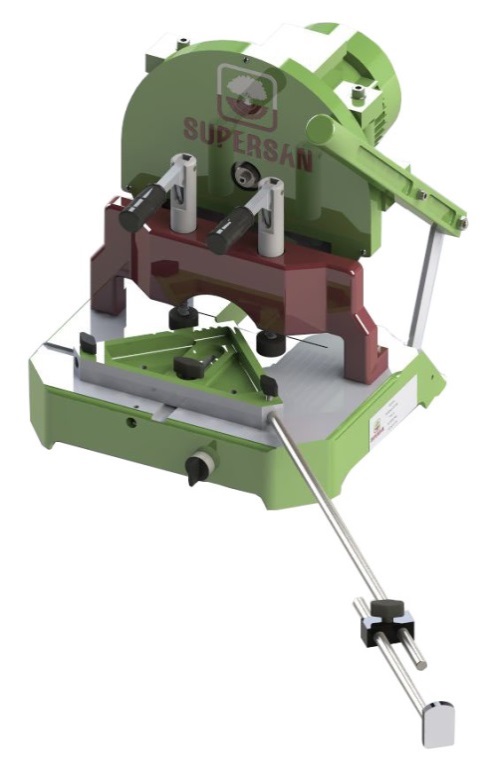  Пилит с высокой точностью под углом 45 и 90 градусов.  Обработка одной заготовки с одной стороны. Станок занимает очень маленькую производственную площадь и идеально подходит для оснащения небольших багетных мастерскихТЕХНИЧЕСКИЕ ХАРАКТЕРИСТИКИОтличительные особенности станкаВ комплект поставки пильный диск не входит.ПитаниеОднофазное, 220 вольт / 50 герцУправлениеРучноеПильный узел0,55 кВт, 3000 об/минМаксимальная ширинаобрабатываемой детали100 ммМаксимальная высота обрабатываемой детали50ммПильный диск250 мм х 30ммМасса станка20 кгГабариты станка (упаковка)500 мм/360 мм/450 мм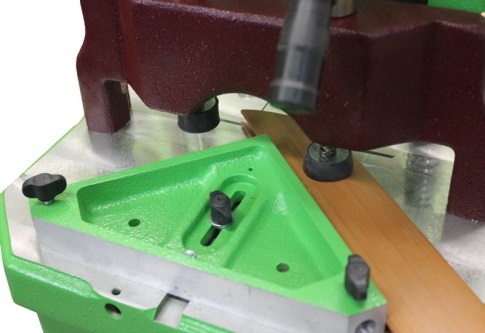 Направляющий треугольник  даёт угол 45 и 90 градусов.пильный узел опускается строго вертикально, что исключает возможность сбивания угла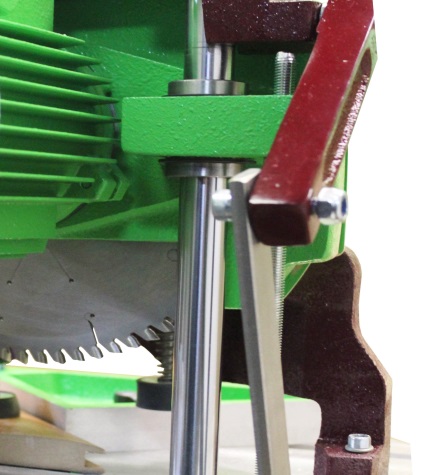 Система перемещения состоит из направляющих валов из высокоуглеродистой хромированной подшипниковой стали  и подшипников линейного перемещения, что даёт возможность долгосрочной полезной  эксплуатации оборудования.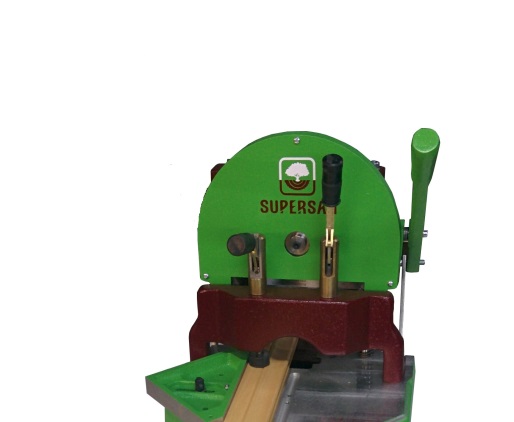 Возможность обработки заготовки под углом 90 градусов